Ultraefektyvusis skysčių chromatografas su fotodiodinės matricos spektrofotometriniu detektoriumi ir tandeminiu masių spektrometru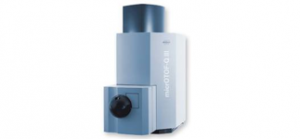 Gamintojas: Waters ir BrukerModelis: microTOF-QII ir AcquityTyrimo metodas: Skysčių chromatografija – masių spektrometrija yra analitinės chemijos metodas, kuris sujungia fizines atskyrimo galimybes skysčių chromatografijos metodu su masių spektrometrija. Tai labai selektyvus bei didelio jautrumo metodas. Jis pritaikomas dažniausiai medžiagų atskyrimui, jų masės bei struktūros nustatymui.Nustatomi rodikliai: Organinių junginių kiekybinė analizė, tikslus molekulinės masės nustatymas, medžiagų struktūros tyrimaiKontaktinis asmuo:Prof. (HP) dr. Stasys Tautkusstasys.tautkus@chf.vu.ltTel. nr. 2193117, 2193114kab. nr. 224, 225Paslaugos vykdytojas:Prof. habil. dr. Audrius Padarauskasaudrius.padarauskas@chf.vu.lttel. nr. 2193119kab. nr. 231Kaina:viena valanda – 100 Lt / 28,96 €